The San Antonio LiederkranzBoard of Directors MeetingThursday, April 12, 2018Members present:Mark Mueller                   President                                    Todd Keller                    Member at largePaul Aschbacher, Jr.       Treasurer                                     Raleigh Brotherman    Member at largeTed Villalon		Secretary                                     Eric Morse                     Member at largeThomas Ewing                  Musical DirectorMembers absent:Thomas Jaeckle                Vice president                            Tony Lang                      Member at largeBarbara Heckmann          Associate Director                     Gary Cook                       Former presidentThe April 2018 meeting of the SAL Board of directors took place at the Mother of the Americas Center at St. Joseph’s Church.   Mark opened the meeting at 7:35 PM.MINUTES:Todd made a motion to accept last month’s minutes as posted and to dispense with the reading of the minutes. Trip seconded the motion and the minutes were approved as posted.TREASURER’S REPORT:Paul reported the club’s bank balances and the percentage of singers and associate members who have paid their 2018 dues.CALENDAR REVIEW:April 22, 2018.  Verna Dietrich will be our organist for the Fourth Sunday Mass.May 1, 2018.   Todd reported that we have a priest for the St. Joseph the Worker German language Mass.  Discussion ensued about free parking.  Our flyers, postcards, website, and any other public bulletins need to be changed to eliminate any mention about free parking.Todd reported that John Garcia will cook the food at St. Joseph’s Hall and will bring it over to the MTA Center.  The Society will also pay for the beer.    May 5 and 6, 2018.   30 singers have signed up for the Staats Sangerfest.  The SAL will rent two vans for transportation to the event.June 9, 2018 will be the St. Anthony de Padua novena.June 17, 2018.  Being that the fourth Sunday of June is our summer concert, the SAL will sing at the 11 AM Mass on the third Sunday, June 17.  Wayne Marty will direct the choir.June 24, 2018.   Eric reported that the flyer is nearly ready. Mark suggested that Bill Riebe can help with ticket information.  Eric also said that he needs at least four TABC certified servers for the concert. Todd suggested two possible servers.Eric is working on the program. Mark suggested that Eric talks to Stump Sowoda about selling ads.Trip is concerned about the stage at the Whitley Center might be too small to accommodate the SAL’s risers.  Perhaps Eric can call Tom Jaeckle and both can visit the venue to measure it and come up with an alternate riser set-up if needed.  The issue of the projection screens viz-a-viz the risers needs to be solved.   A question was raised if the Beethoven Mannerchor’s risers could fit. July 14, 2018.  The SAL will sing from the choir loft of the Little Flower Basilica for the Morse-Martinez wedding.September 22, 2018. Gerd Feigenbutz is the chairman of the Gebirgs Sangerfest, to be held at St. Jerome’s Church Hall in China Grove.December 2, 2018.  The Christmas Concert is tentatively scheduled at the Sacred Heart Chapel at Our Lady of the Lake University.  The SAL is waiting on a contract with OLLU.OLD BUSINESS:   Gary Cook needs more information and pictures for the 2017 history supplement update.The SAL’s old trailer has ben transferred to the Beethoven Mannerchor.   Paul suggested that we need to verify that we have cancelled liability insurance for the old trailer and that the new trailer is covered. Mark reported that Rob Jenkins has decided on a Yamaha portable keyboard.  Before buying the keyboard, it needs to be determined if the instrument can fit inside of our new trailer.There is no additional information about the proposed Kuest/Kalthoff donation.There is no additional information about the proposed Catholic Television fundraiser.  It is still in the planning stages at the Archdiocese.Associate member surveys will be put on next month’s agenda.  The club must keep in contact with them.NEW BUSINESS:The “Sweet Kentucky Babe” lyrics need to be examined and possibly edited or the song dropped from the summer concert due to contemporary concerns.OPEN FLOOR: Discussion ensued about reviving the July Stiftungfest.  This will be discussed with the membership.MUSIC DIRECTOR:Tom Ewing will attend the North American Sanger Bund summer meeting.  The revision of the NASB constitution will be the major item of business.  Tom will need a letter statin that he has the proxy for the six votes that the SAL has for the NASB.Todd made a motion, seconded by Trip, to pay for Tom’s registration for the NASB meeting.ADJOURNMENT:Ted made the motion to adjourn the meeting.  This was seconded by Todd. The meeting was adjourned at 9:10 PM with a prayer from Mark.Respectfully submitted,Ted J. VillalonSAL Secretary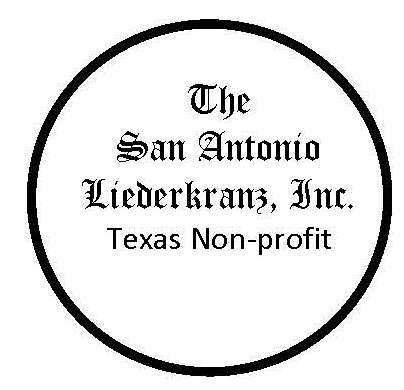 